________________________________________________________________________________ПЕРИОДИЧЕСКОЕ ПЕЧАТНОЕ ИЗДАНИЕ – ИНФОРМАЦИОННЫЙ БЮЛЛЕТЕНЬ СОВЕТА ДЕПУТАТОВ И АДМИНИСТРАЦИИ МУНИЦИПАЛЬНОГО ОБРАЗОВАНИЯРЫБКИНСКИЙ СЕЛЬСОВЕТ НОВОСЕРГИЕВСКОГО РАЙОНА ОРЕНБУРГСКОЙ ОБЛАСТИАдрес издателя и редакции: 461236, Оренбургская  область,                                       Тираж 8 экз. Новосергиевский район, с. Рыбкино, ул. Чапаева, 33 Учредителями Вестника являются Совет депутатов муниципального образования Рыбкинский сельсовет Новосергиевского района Оренбургской области и администрация муниципального образования Рыбкинский сельсовет Новосергиевского района Оренбургской области                             Распространяется бесплатно                                                                               сентябрь  2023 года №  03_________________________________________________________________________________________РАЗДЕЛ «ПРАВОВЫЕ АКТЫ»***АДМИНИСТРАЦИЯМУНИЦИПАЛЬНОГО ОБРАЗОВАНИЯРЫБКИНСКИЙ СЕЛЬСОВЕТНОВОСЕРГИЕВСКОГО РАЙОНАОРЕНБУРГСКОЙ ОБЛАСТИПОСТАНОВЛЕНИЕ26.09.2023  г. № 86-пс.РыбкиноО назначении общественных обсуждений по проекту Программы профилактики рисков причинения вреда (ущерба) охраняемым законом ценностям на 2024 год  при осуществлении муниципального земельного контроляВ соответствии  со статьей 44 Федерального закона от 31.07.2020  № 248-ФЗ «О государственном контроле (надзоре) и муниципальном контроле в Российской Федерации», руководствуясь постановлением Правительства Российской Федерации от 25.06.2021 № 990 «Об утверждении Правил разработки и утверждения контрольными (надзорными) органами программы профилактики рисков причинения вреда (ущерба) охраняемым законом ценностям», решением Совета депутатов Рыбкинского сельсовета от 22.09.2022  № 21/2 р.С. «Об утверждении Положения о порядке организации и проведения публичных слушаний, общественных обсуждений в муниципальном образовании Рыбкинский сельсовет Новосергиевского района Оренбургской области», руководствуясь Уставом муниципального образования Рыбкинский сельсовет:1. Провести с 01 по 30 октября 2023 года общественные обсуждения по проекту Программы профилактики рисков причинения вреда (ущерба) охраняемым законом ценностям на 2024 год  при осуществлении муниципального земельного контроля (далее - Общественные обсуждения).2. Утвердить состав комиссии по рассмотрению результатов Общественных обсуждений по вопросу обсуждений проекта Программы профилактики рисков причинения вреда (ущерба) охраняемым законом ценностям на 2024 год  при осуществлении муниципального земельного контроля  (далее – Программа) согласно приложению № 1.3. Утвердить Оповещение о начале общественных обсуждений согласно приложению № 2.4. Разместить  проект Программы в сети «Интернет» на официальном сайте администрации Рыбкинский.рф. 5. Контроль за исполнением настоящего постановления оставляю за собой.6. Настоящее постановление вступает в силу после дня его обнародования и подлежит размещению на официальном сайте администрации муниципального образования Рыбкинский сельсовет Рыбкинский.рф в сети «Интернет».Глава муниципального образования  Рыбкинский сельсовет                                                               Ю.П.КолесниковРазослано:  прокурору, в дело                                                                                                                                                      АДМИНИСТРАЦИЯМУНИЦИПАЛЬНОГО ОБРАЗОВАНИЯРЫБКИНСКИЙ СЕЛЬСОВЕТНОВОСЕРГИЕВСКОГО РАЙОНАОРЕНБУРГСКОЙ ОБЛАСТИПОСТАНОВЛЕНИЕ26.09.2023  г. № 87-пс.РыбкиноО назначении общественных обсуждений по проекту Программы профилактики рисков причинения вреда (ущерба) охраняемым законом ценностям на 2024 год при осуществлении муниципального контроля на автомобильном транспорте и в дорожном хозяйстве на территории муниципального образования Рыбкинский сельсовет Новосергиевского района Оренбургской областиВ соответствии  со статьей 44 Федерального закона от 31.07.2020  № 248-ФЗ «О государственном контроле (надзоре) и муниципальном контроле в Российской Федерации», руководствуясь постановлением Правительства Российской Федерации от 25.06.2021 № 990 «Об утверждении Правил разработки и утверждения контрольными (надзорными) органами программы профилактики рисков причинения вреда (ущерба) охраняемым законом ценностям», решением Совета депутатов Рыбкинского сельсовета от 22.09.2022  № 21/2 р.С. «Об утверждении Положения о порядке организации и проведения публичных слушаний, общественных обсуждений в муниципальном образовании Рыбкинский сельсовет Новосергиевского района Оренбургской области», руководствуясь Уставом муниципального образования Рыбкинский сельсовет:1. Провести с 01 по 30 октября 2023 года общественные обсуждения по проекту Программы профилактики рисков причинения вреда (ущерба) охраняемым законом ценностям на 2024 год  при осуществлении муниципального контроля на автомобильном транспорте и в дорожном хозяйстве на территории муниципального образования Рыбкинский сельсовет Новосергиевского района Оренбургской области (далее - Общественные обсуждения).2. Утвердить состав комиссии по рассмотрению результатов Общественных обсуждений по вопросу обсуждений проекта Программы профилактики рисков причинения вреда (ущерба) охраняемым законом ценностям на 2024 год при осуществлении муниципального контроля на автомобильном транспорте и в дорожном хозяйстве на территории муниципального образования Рыбкинский сельсовет Новосергиевского района Оренбургской области (далее – Программа) согласно приложению № 1.3. Утвердить Оповещение о начале общественных обсуждений согласно приложению № 2.4. Разместить проект Программы в сети «Интернет» на официальном сайте администрации Рыбкинский.рф. 5. Контроль за исполнением настоящего постановления оставляю за собой.6. Настоящее постановление вступает в силу после дня его обнародования и подлежит размещению на официальном сайте администрации муниципального образования Рыбкинский сельсовет Рыбкинский.рф в сети «Интернет».Глава муниципального образования  Рыбкинский сельсовет                                                                     Ю.П.Колесников Разослано:  прокурору, в дело                                                                                                                                                      АДМИНИСТРАЦИЯМУНИЦИПАЛЬНОГО ОБРАЗОВАНИЯРЫБКИНСКИЙ СЕЛЬСОВЕТНОВОСЕРГИЕВСКОГО РАЙОНАОРЕНБУРГСКОЙ ОБЛАСТИПОСТАНОВЛЕНИЕ26.09.2023  г. № 88-пс.РыбкиноО назначении общественных обсуждений по проекту Программы профилактики рисков причинения вреда (ущерба) охраняемым законом ценностям на 2024 год при осуществлении муниципального контроля в сфере благоустройства на территории муниципального образования Рыбкинский сельсовет Новосергиевского района Оренбургской областиВ соответствии  со статьей 44 Федерального закона от 31.07.2020  № 248-ФЗ «О государственном контроле (надзоре) и муниципальном контроле в Российской Федерации», руководствуясь постановлением Правительства Российской Федерации от 25.06.2021 № 990 «Об утверждении Правил разработки и утверждения контрольными (надзорными) органами программы профилактики рисков причинения вреда (ущерба) охраняемым законом ценностям», решением Совета депутатов Рыбкинского сельсовета от 22.09.2022 № 21/2 р.С. «Об утверждении Положения о порядке организации и проведения публичных слушаний, общественных обсуждений в муниципальном образовании Рыбкинский сельсовет Новосергиевского района Оренбургской области», руководствуясь Уставом муниципального образования Рыбкинский сельсовет:1. Провести с 01 по 30 октября 2023 года общественные обсуждения по проекту Программы профилактики рисков причинения вреда (ущерба) охраняемым законом ценностям на 2024 год при осуществлении муниципального контроля в сфере благоустройства на территории муниципального образования Рыбкинский сельсовет Новосергиевского района Оренбургской области (далее - Общественные обсуждения).2. Утвердить состав комиссии по рассмотрению результатов Общественных обсуждений по вопросу обсуждений проекта Программы профилактики рисков причинения вреда (ущерба) охраняемым законом ценностям на 2024 год при осуществлении муниципального контроля в сфере благоустройства на территории муниципального образования Рыбкинский сельсовет Новосергиевского района Оренбургской области (далее – Программа) согласно приложению № 1.3. Утвердить Оповещение о начале общественных обсуждений согласно приложению № 2.4. Разместить проект Программы в сети «Интернет» на официальном сайте администрации Рыбкинский.рф. 5. Контроль за исполнением настоящего постановления оставляю за собой.6. Настоящее постановление вступает в силу после дня его обнародования и подлежит размещению на официальном сайте администрации муниципального образования Рыбкинский сельсовет Рыбкинский.рф в сети «Интернет».Глава муниципального образования  Рыбкинский сельсовет                                                                     Ю.П.Колесников Разослано:  прокурору, в дело                                                                                                                                                      ***РАЗДЕЛ «ОФИЦИАЛЬНАЯ ИНФОРМАЦИЯ»***Оповещениео начале Общественных обсужденийНа Общественные обсуждения представляется проект Программы профилактики рисков причинения вреда (ущерба) охраняемым законом ценностям на 2024 год  при осуществлении муниципального земельного контроля. 	Общественные обсуждения проводятся в соответствии с Положением о порядке организации и проведения публичных слушаний, общественных обсуждений в муниципальном образовании Рыбкинский сельсовет Новосергиевского района Оренбургской области, утвержденным решением  Совета депутатов Рыбкинского сельсовета от 22.09.2022 года № 21/2 р.С.Орган, уполномоченный на проведение общественных обсуждений - Администрация муниципального образования Рыбкинский сельсовет Новосергиевского района Оренбургской области. Срок проведения общественных обсуждений – с 01 по 30 октября 2023 года.Дата и время подведения итогов  общественных обсуждений - 31.10.2023 в 15-30.Информационные материалы по теме общественных обсуждений представлены на экспозиции по адресу: 461236, Оренбургская область, Новосергиевский район, с.Рыбкино, ул. Чапаева, 33 (Администрация Рыбкинского сельсовета).Срок ознакомления с материалами общественных обсуждений, приема предложений и замечаний с 01  по 30 октября  2023 года с 9 ч 00 мин до 17 часов 00 минут с понедельника по пятницу, с 13 часов 00 мин до 14 часов 00 мин – перерыв; суббота, воскресенье - выходной день.В период общественных обсуждений участники общественных обсуждений имеют право представить свои предложения и замечания в срок  с 01 по 30 октября  2023 года по обсуждаемому проекту посредством:записи предложений и замечаний в период работы экспозиции;личного обращения в уполномоченный орган по адресу: 461236, Оренбургская область, Новосергиевский район, с.Рыбкино, ул. Чапаева, 33;портала государственных и муниципальных услуг Оренбургской области;почтового отправления.Проект Программы размещен на сайте администрации Рыбкинский.рф. в разделе «Общественные обсуждения» и на ПОС ЕПГУ.Оповещениео начале Общественных обсужденийНа Общественные обсуждения представляется проект Программы профилактики рисков причинения вреда (ущерба) охраняемым законом ценностям на 2024 год при осуществлении муниципального контроля на автомобильном транспорте и в дорожном хозяйстве на территории муниципального образования Рыбкинский сельсовет Новосергиевского района Оренбургской области. 	Общественные обсуждения проводятся в соответствии с Положением о порядке организации и проведения публичных слушаний, общественных обсуждений в муниципальном образовании Рыбкинский сельсовет Новосергиевского района Оренбургской области, утвержденным решением  Совета депутатов Рыбкинского сельсовета от 22.09.2022 года № 21/2 р.С.Орган, уполномоченный на проведение общественных обсуждений - Администрация муниципального образования Рыбкинский сельсовет Новосергиевского района Оренбургской области. Срок проведения общественных обсуждений – с 01 по 30 октября 2023 года.Дата и время подведения итогов  общественных обсуждений - 31.10.2023 в 16-00.Информационные материалы по теме общественных обсуждений представлены на экспозиции по адресу: 461236, Оренбургская область, Новосергиевский район, с.Рыбкино, ул. Чапаева, 33 (Администрация Рыбкинского сельсовета).Срок ознакомления с материалами общественных обсуждений, приема предложений и замечаний с 01  по 30 октября  2023 года с 9 ч 00 мин до 17 часов 00 минут с понедельника по пятницу, с 13 часов 00 мин до 14 часов 00 мин – перерыв; суббота, воскресенье - выходной день.В период общественных обсуждений участники общественных обсуждений имеют право представить свои предложения и замечания в срок  с 01 по 30 октября  2023 года по обсуждаемому проекту посредством:записи предложений и замечаний в период работы экспозиции;личного обращения в уполномоченный орган по адресу: 461236, Оренбургская область, Новосергиевский район, с.Рыбкино, ул. Чапаева, 33;портала государственных и муниципальных услуг Оренбургской области;почтового отправления.Проект Программы размещен на сайте администрации Рыбкинский.рф. в разделе «Общественные обсуждения» и на ПОС ЕПГУ.Оповещениео начале Общественных обсужденийНа Общественные обсуждения представляется проект Программы профилактики рисков причинения вреда (ущерба) охраняемым законом ценностям на 2024 год при осуществлении муниципального контроля в сфере благоустройства на территории муниципального образования Рыбкинский сельсовет Новосергиевского района Оренбургской области.Общественные обсуждения проводятся в соответствии с Положением о порядке организации и проведения публичных слушаний, общественных обсуждений в муниципальном образовании Рыбкинский сельсовет Новосергиевского района Оренбургской области, утвержденным решением  Совета депутатов Рыбкинского сельсовета от 22.09.2022 года № 21/2 р.С.Орган, уполномоченный на проведение общественных обсуждений - Администрация муниципального образования Рыбкинский сельсовет Новосергиевского района Оренбургской области. Срок проведения общественных обсуждений – с 01 по 30 октября 2023 года.Дата и время подведения итогов  общественных обсуждений - 31.10.2023 в 16-30.Информационные материалы по теме общественных обсуждений представлены на экспозиции по адресу: 461236, Оренбургская область, Новосергиевский район, с.Рыбкино, ул. Чапаева, 33 (Администрация Рыбкинского сельсовета).Срок ознакомления с материалами общественных обсуждений, приема предложений и замечаний с 01  по 30 октября  2023 года с 9 ч 00 мин до 17 часов 00 минут с понедельника по пятницу, с 13 часов 00 мин до 14 часов 00 мин – перерыв; суббота, воскресенье - выходной день.В период общественных обсуждений участники общественных обсуждений имеют право представить свои предложения и замечания в срок  с 01 по 30 октября  2023 года по обсуждаемому проекту посредством:записи предложений и замечаний в период работы экспозиции;личного обращения в уполномоченный орган по адресу: 461236, Оренбургская область, Новосергиевский район, с.Рыбкино, ул. Чапаева, 33;портала государственных и муниципальных услуг Оренбургской области;почтового отправления.Проект Программы размещен на сайте администрации Рыбкинский.рф. в разделе «Общественные обсуждения» и на ПОС ЕПГУ.***РАЗДЕЛ «ПРОФИЛАКТИКТИЧЕСКИЕ МЕРОПРИЯТИЯ»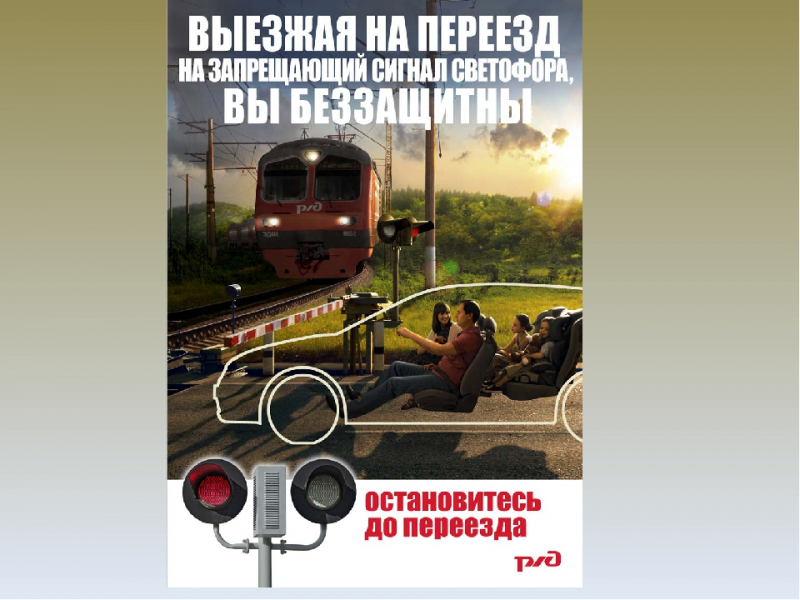 ПАМЯТКА ВОДИТЕЛЯМ ТРАНСПОРТНЫХ СРЕДСТВ О БЕЗОПАСНОСТИ ДВИЖЕНИЯ НА ЖЕЛЕЗНОДОРОЖНЫХ ПЕРЕЕЗДАХУВАЖАЕМЫЙ ВОДИТЕЛЬ!	Железнодорожный переезд – один из сложных и опасных участков дороги, требующий сосредоточенного внимания и строгого соблюдения Правил дорожного движения.	Обеспечить безопасное проследование переезда Вам помогут следующие советы и напоминания.	1. Готовясь к проследованию через переезд, выбирайте правильный режим движения, чтобы обеспечить устойчивую работу двигателя и трансмиссии.	2. Не принимайте решения о проследовании через переезд перед приближающимся к переезду поездом. По силуэту локомотива, а тем более по свету его фар и прожектора невозможно, даже приблизительно, определить скорость поезда и его расстояния от переезда! Ошибка в оценке дорожной обстановки неизбежна!ОСТАНОВИТЕ ТРАНСПОРТНОЕ СРЕДСТВО И ПРОПУСТИТЕ ПОЕЗД!	3. Имейте ввиду, что поезд внезапно остановить невозможно! Даже применив меры экстренного торможения, машинист остановит поезд лишь через 800-1000м!	4. От начала подачи переездными светофорами красных сигналов о прекращении движения через переезд до подхода к нему поезда расчетное время составляет 30-40сек! Никто не застрахован от внезапной вынужденной остановки транспортного средства. НЕ РИСКУЙТЕ!	5. При подходе транспортного средства к переезду и при следовании по нему не отвлекайтесь разговорами с пассажирами!	6. При следовании по переезду соблюдайте дистанцию, исключающую остановку Вашего транспортного средства на настиле переезда при внезапной остановке или резком снижении скорости впереди идущим транспортным средством в границах переезда.	7. Настил переезда не имеет обочин. Проявляйте осторожность при управлении транспортным средством!	8. Не ослепляйте водителей встречных транспортных средств!	9. На переездах без шлагбаумов в зимнее время возможно образование гололеда!БУДЬТЕ ВНИМАТЕЛЬНЫ И ОСТОРОЖНЫ!	10. На переездах со шлагбаумами при появлении на переездном светофоре красных сигналов, но еще открытых шлагбаумах не въезжайте на переезд! Вы попадете в «ловушку»: при нахождении Вашего транспортного средства на настиле переезда шлагбаумы будут закрыты!Выиграв минуту, можно потерять жизнь!